This information is being collected and protected under the Freedom of Information and Protection of Privacy Act ("FIPPA") of Canada and will be used for registration and contact purposes only. Questions or concerns about the collection or use of this information may be directed to the IAO at circumpolarstudies@uarctic.org.University of the Arctic – Circumpolar Studies Online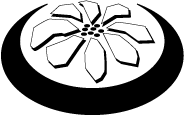 Online Course Registration Form – Application Deadline November 30th, 2023(Please type)University of the Arctic – Circumpolar Studies OnlineOnline Course Registration Form – Application Deadline November 30th, 2023(Please type)Name & Personal DataName & Personal DataMr.         Mrs.      Miss      Ms.       Dr.   Other      Mr.         Mrs.      Miss      Ms.       Dr.   Other      Family/Surname/Last Name:      Family/Surname/Last Name:      First Name & Middle Initial:                                                                             Preferred First Name:      Date of Birth:  Day:             Month:             Year:      First Language:       ***Citizenship:       Email and Mailing Address Email and Mailing Address Current Mailing AddressBox #/Street & #/Apt. #:      Town/City:      Province/State:      Country:      Postal/Zip Code:      Phone Number:      Email Address (REQUIRED – MUST BE LEGIBLE):      Email Address (REQUIRED – MUST BE LEGIBLE):      Online Course SelectionOnline Course SelectionWinter Semester (January – April 2024)Winter Semester (January – April 2024)CS 100 – Introduction to the Circumpolar WorldCS 332 – Contemporary Issues IICS 312 – Land and Environment IICS 400 – Arctic Environmental SecurityCS 322 – Peoples and Cultures IICAST 3241H - Histories of the Canadian NorthStudent DeclarationStudent DeclarationI hereby certify that I have read and understand all information on this application form and the Application Guide and that all statements made in connection to this application are true and complete.I authorize the staff of the offering institution, my home institution, or staff of the University of the Arctic to register and withdraw me in the above checked course(s) and to sign on my behalf for any other institutional requirements.I authorize the release of my transcript(s) to the UArctic Online office in order that they may be sent directly to my home institution.I acknowledge that hard copies of my transcripts will NOT be retained by the UArctic Online office after they have been mailed to my home institution.I authorize my student information to be shared among UArctic member institutions and the International Academic Office for record keeping and statistical purposes.*** The language of instruction is English.  Applicants whose first language is not English are normally required to submit proof of English proficiency I hereby certify that I have read and understand all information on this application form and the Application Guide and that all statements made in connection to this application are true and complete.I authorize the staff of the offering institution, my home institution, or staff of the University of the Arctic to register and withdraw me in the above checked course(s) and to sign on my behalf for any other institutional requirements.I authorize the release of my transcript(s) to the UArctic Online office in order that they may be sent directly to my home institution.I acknowledge that hard copies of my transcripts will NOT be retained by the UArctic Online office after they have been mailed to my home institution.I authorize my student information to be shared among UArctic member institutions and the International Academic Office for record keeping and statistical purposes.*** The language of instruction is English.  Applicants whose first language is not English are normally required to submit proof of English proficiency * STUDENT SIGNATURE (Required):      Date:      